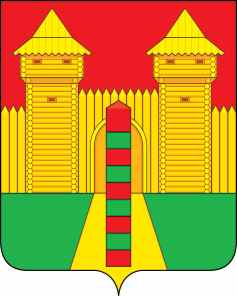 АДМИНИСТРАЦИЯ МУНИЦИПАЛЬНОГО ОБРАЗОВАНИЯ «ШУМЯЧСКИЙ   РАЙОН» СМОЛЕНСКОЙ ОБЛАСТИРАСПОРЯЖЕНИЕот 06.02.2023г. №28-р        п. ШумячиВ целях определения фактического состояния муниципального жилищного фонда, расположенного на территории Шумячского городского поселения, выявления отсутствующих, но документально числящихся объектов муниципального жилищного фонда 1. Создать комиссию по обследованию жилых помещений муниципального жилищного фонда в составе:2. Комиссии, указанной в пункте 1 настоящего распоряжения, до                        31 марта 2023 года провести обследование жилых помещений муниципального жилищного фонда и представить акт проверки на утверждение.3. Контроль за исполнением настоящего распоряжения возложить на заместителя Главы муниципального образования «Шумячский район» Смоленской области Елисеенко Н.М.Глава муниципального образования «Шумячский район» Смоленской области                                    А.Н. ВасильевО создании комиссии по обследованию жилых помещений муниципального жилищного фондаЕлисеенко Николай Михайлович ПавлюченковаЛюдмила Алексеевна--заместитель Главы муниципального образования «Шумячский район» Смоленской области, председатель комиссииначальник Отдела городского хозяйства Администрации муниципального образования «Шумячский район» Смоленской области, заместитель председателя комиссииАнохова Надежда Петровна-менеджер Отдела городского хозяйства Администрации муниципального образования «Шумячский район» Смоленской области, секретарь комиссииБетремееваСветлана ЕфимовнаСтародворова Наталья Анатольевна--старший инспектор Отдела городского хозяйства Администрации муниципального образования «Шумячский район» Смоленской области, член комиссии   начальник Отдела по строительству, капитальному ремонту и жилищно-коммунальному хозяйству Администрации муниципального образования «Шумячский район» Смоленской области, член комиссии